Добрый день!Тема нашего урока: «Спрос на труд и его факторы».Цели урока:  сформулировать понятие «рынок труда», объяснить особенности его функционирования и экономическую природу, рассмотреть что выступает в качестве спроса на рынке труда. План урока:Рынок труда. Спрос на трудПлан действий:Прочитать теорию.Выполнить заданияФото готовой работы, выполненной в тетради отправить на электронную почту div_irishka@mail.ru Теория На рынке труда продают и покупают трудовые услуги, связанные с использованием умственных и физических способностей людей, а также их навыков и опыта для производства экономических благ Роль рынка труда в экономике каждой страны чрезвычайно велика в силу того, что подавляющее большинство людей в любой стране получают доходы именно благодаря ему, продавая свой труд.Таким образом, рынок труда соединяет людей, желающих продать свои трудовые услуги, и организации, которые хотят эти услуги купить для осуществления своей деятельности. Последние обычно обозначаются терминами «работодатели» или «наниматели».Рынок труда — совокупность экономических и юридических взаимоотношений, позволяющих людям обменять свои трудовые услуги на заработную плату и другие выгоды, которые фирмы согласны им предоставить в обмен на эти услуги.Круг продавцов на рынке труда чрезвычайно разнообразен. В него входят и шахтер, нанимающийся для добычи угля под землей, и рок-певец, подписывающий договор на проведение концертов в лучших залах страны, и ученый, получающий деньги для проведения нужных заказчику исследований, и министр, которому государство платит жалованье за руководство определенной сферой деятельности.Все они предлагают на рынке труда свои трудовые услуги в надежде получить место работы, где за использование этих услуг им будут платить. Но успешность продаж у всех различна: кто-то находит место без проблем, а кто-то месяцами мается без работы, кто-то получает за свой труд доходы, позволяющие жить в роскоши, а кому-то едва хватает заработков, чтобы прокормить семью. Продаваемый товар — трудовые услуги:крайне разнообразен (трудовые услуги официанта и трудовые услуги банкира весьма различны между собой);не существует отдельно от людей, которые оказывают эти услуги.Это придает функционированию рынка труда несколько существенных особенностей:спрос здесь предъявляется не на трудовые услуги вообще, а на услуги определенного типа и сложности (например, не на услуги шоферов вообще, а на услуги водителей автобусов с определенным уровнем квалификации и опыта);наряду с общенациональным существуют местные рынки труда (например, рынок труда Ивановской области или рынок труда Краснодарского края), на которых соотношения спроса на трудовые услуги одного и того же типа и их предложения могут существенно различаться;предложение трудовых услуг может варьироваться в силу того, что люди способны менять профессию, овладевая иной квалификацией.Развитие событий на рынке труда тесно связано с тем, как ведет себя трудоспособное (или, как иногда говорят, экономически активное) население, выступающее на нем продавцом. Под трудоспособным населением понимают людей трудоспособного возраста, которые могут и желают продать свои трудовые услуги.Например, рынок труда балансируется тем легче, а хозяйство любой страны развивается, как правило, тем лучше, чем больше мобильность трудоспособного населения страны. При этом мобильность бывает двух видов:профессиональная;территориальная.Под профессиональной мобильностью трудящихся понимается способность человека овладевать разными профессиями и переучиваться в течение жизни.Под территориальной мобильностью трудоспособного населения понимают способность и готовность людей менять место жительства ради получения работы.Например, американские рабочие и служащие за свою жизнь меняют место работы 10 и более раз, из-за чего средний срок работы на одном месте сократился в США до 3,6 года.Рынок труда — это рынок не первичного спроса (с ним мы встречаемся на рынках товаров и услуг), а спроса производного.Заработная плата — денежная сумма, выплачиваемая работнику за трудовые услуги, оказанные им в течение определенного периода (час, смена, месяц) или необходимые для выполнения определенного объема работы (например, изготовление одной детали).Производный спрос — спрос на факторы производства, порождаемый необходимостью их использования для производства товаров и услуг.Дело в том, что способность трудиться как таковая (т. е. свободное время и навыки) даже самого квалифицированного работника (например, токаря или парикмахера) никому не нужна. Ее нельзя потребить впрямую. И время труда, и навыки любого рода приобретают ценность для общества — и превращаются в интересующий рынок товар! — только в том случае, если есть спрос на товары и услуги, для производства которых нужно это время и эти навыки. Иными словами, трудовые способности токаря могут быть проданы на рынке труда лишь в том случае, если в стране есть спрос на данный вид услуг. Да и самый искусный парикмахер может получить место лишь в том случае, если люди готовы платить за услуги парикмахерских, а не предпочитают стричься дома по старинной русской моде — «под горшок».Поэтому число работников, которые могут получить работу (продать свое время и навыки), прямо определяется положением дел в экономике. Именно это обстоятельство и иллюстрирует рис. 7-1.
Рис. 7-1. Взаимосвязь между товарными рынками и занятостью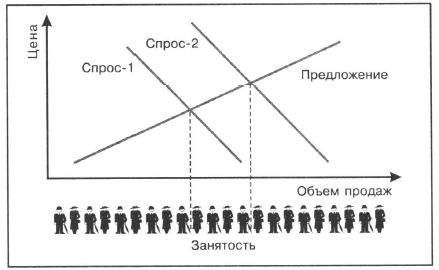 Как видно на рис. 7-1, если ситуация на рынке определяется кривой «Спрос-1», то занятость составит 9 условных работников (фигурки, изображенные ниже оси «Объем продаж»). Но если спрос на товар возрастет (кривая спроса сдвинется вправо-вверх до положения «Спрос-2»), то станет возможно продать больше товаров. Для их выпуска потребуется и больше работников. В итоге работу получат еще 4 условных работника и общая занятость возрастет до 13 человек.Для остальных же 9 условных работников, изображенных на этом рисунке, дела не будет. То дополнительное количество товаров, которое может быть произведено с использованием их времени и навыков, рынком не востребовано. А значит, их трудовые возможности обществу не нужны.Производность спроса на рынке труда определяет зависимость ситуации на нем от положения дел на товарных рынках, т. е. как бы задает рамки, в которых здесь может развиваться рыночный торг.ЗаданияЧто  такое рынок труда?Чем первичный спрос отличается от производного?Как Вы считаете: что дороже: земля под виноградником или участок земли, засеянный картофелем?Чем на Ваш взгляд определяется спрос на услуги строительных рабочих и спрос на специалистов в области информационных технологий?Домашнее заданиеПроанализируйте рынок труда Краснодарского края и напишите какие профессии и специальности востребованы сегодня.Литература: И.В. Липсиц «Экономика»http://be5.biz/ekonomika/e020/15.html 